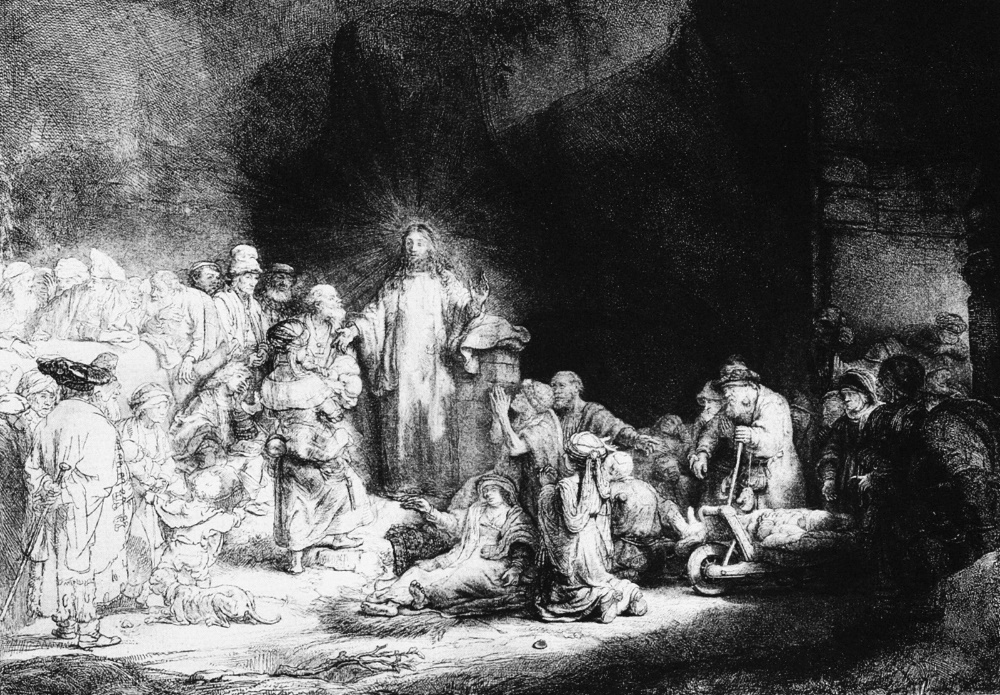 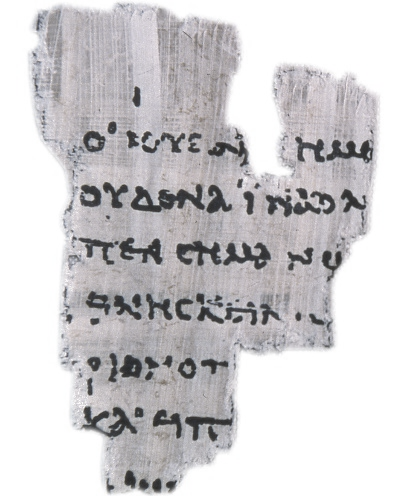 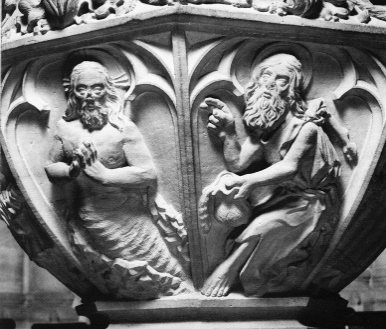 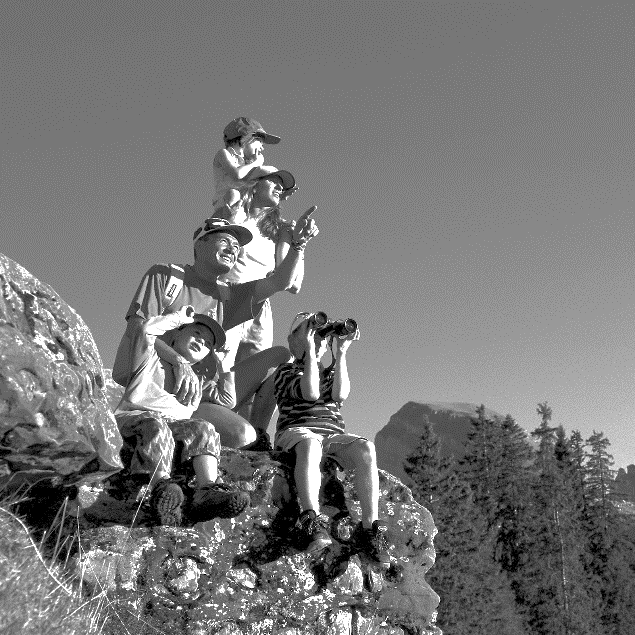 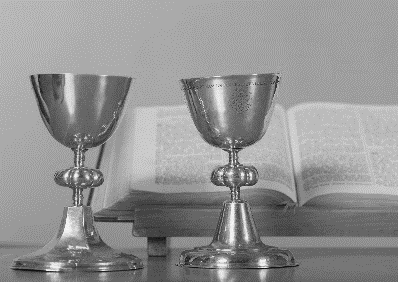 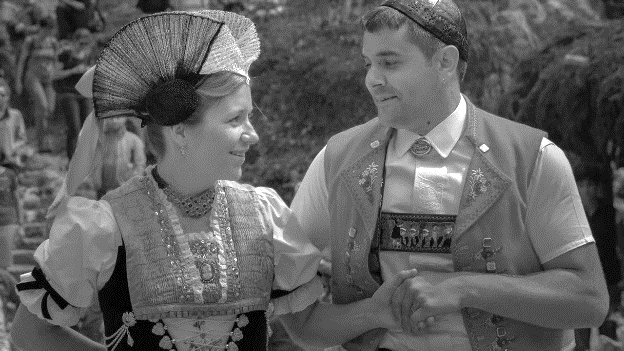 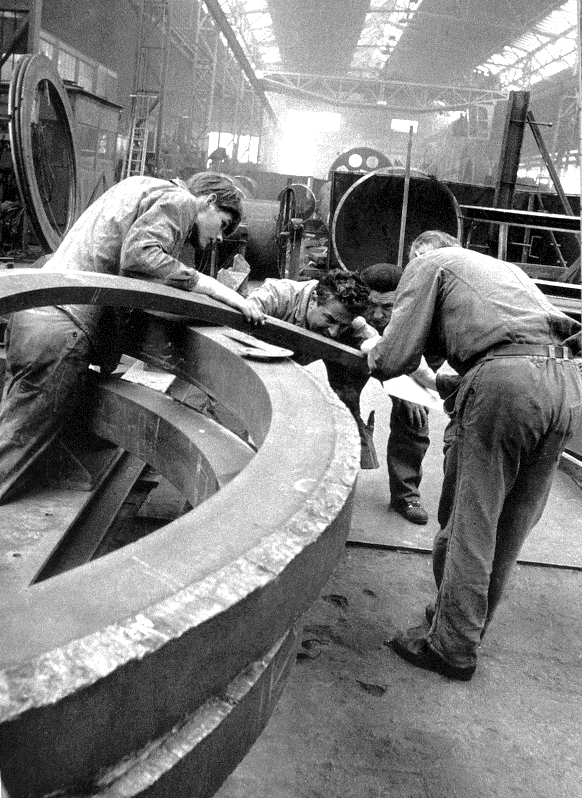 So hat Gott die Welt geliebtPredigtreihe in der Kirche Hundwil über die Herzstücke des Glaubens
Paul Bernhard Rothen, Dr. theol., Gemeindepfarrer in Hundwil, Präsident der Stiftung Bruder Klaus
2. Teil«Zum Bilde Gottes schuf er sie»
1. Advent, Sonntag, 29. November 2020, 10.00 Uhr: Abendmahl, mit Robert Jud, Orgel«Die Spreu wird er verbrennen»
3. Advent, Sonntag, 13. Dezember 2020, 10.00 Uhr, mit Barbara Kind, Orgel«Damit wir die Kindschaft empfingen»
Weihnachtstag, 25. Dezember 2020, 10 Uhr: Abendmahl, mit Robert Jud, Orgel«Zu seinem Gedächtnis»
Zweiter Weihnachtstag, 26. Dezember 2021, 10 Uhr, mit dem Bommgrüppli«2021 nach Christus»
Sonntag, 3. Januar 2021, 10.00 Uhr«Was ihr binden werdet auf Erden…»
Sonntag, 10. Januar 2021, 10.00 Uhr«Ordnet euch unter»
Sonntag, 24. Januar 2021, 10.00 Uhr, mit Robert Jud, Orgel«Dein Glaube hat dir geholfen»
Sonntag, 31. Januar 2021, 10.00 Uhr, mit Robert Jud, Orgel«Hoffnung wird nicht zuschanden»
Sonntag, 7. Februar 2021, 10.00 Uhr, mit Robert Jud, Orgel«Aber die Liebe ist die grösste unter ihnen»
Sonntag, 28. Februar 2021, 10.00 Uhr, mit Robert Jud, OrgelSo hat Gott die Welt geliebtPredigtreihe in der Kirche Hundwil über die Herzstücke des Glaubens
Paul Bernhard Rothen, Dr. theol., Gemeindepfarrer in Hundwil, Präsident der Stiftung Bruder Klaus
2. Teil«Zum Bilde Gottes schuf er sie»
1. Advent, Sonntag, 29. November 2020, 10.00 Uhr: Abendmahl, mit Robert Jud, Orgel«Die Spreu wird er verbrennen»
3. Advent, Sonntag, 13. Dezember 2020, 10.00 Uhr, mit Barbara Kind, Orgel«Damit wir die Kindschaft empfingen»
Weihnachtstag, 25. Dezember 2020, 10 Uhr: Abendmahl, mit Robert Jud, Orgel«Zu seinem Gedächtnis»
Zweiter Weihnachtstag, 26. Dezember 2021, 10 Uhr, mit dem Bommgrüppli«2021 nach Christus»
Sonntag, 3. Januar 2021, 10.00 Uhr«Was ihr binden werdet auf Erden…»
Sonntag, 10. Januar 2021, 10.00 Uhr«Ordnet euch unter»
Sonntag, 24. Januar 2021, 10.00 Uhr, mit Robert Jud, Orgel«Dein Glaube hat dir geholfen»
Sonntag, 31. Januar 2021, 10.00 Uhr, mit Robert Jud, Orgel«Hoffnung wird nicht zuschanden»
Sonntag, 7. Februar 2021, 10.00 Uhr, mit Robert Jud, Orgel«Aber die Liebe ist die grösste unter ihnen»
Sonntag, 28. Februar 2021, 10.00 Uhr, mit Robert Jud, Orgel